*Student of the Month Theme for February: Helpfulness*February Parent Tip: Let your child know what you appreciate about him/her. Point out his/her special talents and accomplishments. Nurture your child's special interests by providing related experiences and books.  											                     Created By: Mrs. Suggs, 3rd Grade TeacherFebruary                        2020School No. 5  	 		                              Laura Scamardella,  Principal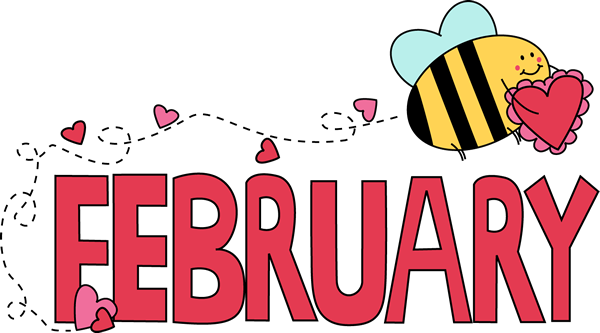 SundayMondayTuesdayTuesdayWednesdayThursdayFridaySaturdayFun Fact for Kids!George Washington was the only president unanimously elected. Meaning all of the state representatives voted for him.Abraham Lincoln often stored things like letters and documents in his tall stove-piped hat. Fun Fact for Kids!George Washington was the only president unanimously elected. Meaning all of the state representatives voted for him.Abraham Lincoln often stored things like letters and documents in his tall stove-piped hat. Fun Fact for Kids!George Washington was the only president unanimously elected. Meaning all of the state representatives voted for him.Abraham Lincoln often stored things like letters and documents in his tall stove-piped hat. Fun Fact for Kids!George Washington was the only president unanimously elected. Meaning all of the state representatives voted for him.Abraham Lincoln often stored things like letters and documents in his tall stove-piped hat. Fun Fact for Kids!George Washington was the only president unanimously elected. Meaning all of the state representatives voted for him.Abraham Lincoln often stored things like letters and documents in his tall stove-piped hat. Fun Fact for Kids!George Washington was the only president unanimously elected. Meaning all of the state representatives voted for him.Abraham Lincoln often stored things like letters and documents in his tall stove-piped hat. Fun Fact for Kids!George Washington was the only president unanimously elected. Meaning all of the state representatives voted for him.Abraham Lincoln often stored things like letters and documents in his tall stove-piped hat. 12Super Bowl SundayGround Hog Day3Distribution of Data Folders for 2nd Trimester4Talent Show AuditionsGradesPre-K-25Staff In-ServiceHalf Day with Lunch Served Dismissal Time 12:40pm5Staff In-ServiceHalf Day with Lunch Served Dismissal Time 12:40pm6Talent Show AuditionsGradesGrades 3-57Talent Show AuditionMake-ups8910Cat in the Hat Assembly 1:00pmGrades Pre-K-211Grand Falloons Assembly9:30am Grades 2-512Tree Stewards 1:30pm Grade 4Abraham Lincoln’s Birthday12Tree Stewards 1:30pm Grade 4Abraham Lincoln’s Birthday13100th Day of School14Valentine’s Day151617President's Day School Closed181919202122George Washington’s Birthday23242526PBSIS Pretzel Sale26PBSIS Pretzel Sale27Black History Month Celebration 1:30pm28PBSIS Assembly 1:30pm29